1) What was the side effect of the use  DDT in birds?Answer: Thinner eggshells.2) Which rays from the sun is affecting the people who live in the higher altitude areas above the sea level?Answer: Cosmic rays.3) The dumping wastes from _____becomes a major threat to the environment and soil in this technological era.4) The gas which becomes a potential health hazard which is released to the air  by the  transportation is _____Answer: Carbon monoxide.5) _____ is one of the main reason of noise pollutionAnswer: Sonic booms produced by aircraft.6) The gas which has a major role in the Greenhouse Effect is?Answer: Carbon dioxide.7) _____are the fertilisers readily soluble in water and quickly available to the plants so that they are given through the water in large quantities.Answer: Nitrates.8) The spiral which explains the effect of wind on the ocean mathematically is?Answer: Ekman spiral.9) Which earthworm is considered as the biggest in terms of its size?Answer: The South African Giant Earthworm.10) Rain polluted by acid that has been released into the atmosphere from factories and other industrial processes is known as _____Answer: Acid Rain.11) The acronym BOD stands for?Answer: Biochemical Oxygen Demand.12) There is a layer in the upper part of the atmosphere which prevents the sun’s harmful UV rays to enter into earth’s surface and acts as a protective cover for the earth. Name it.Answer: Ozone layer.13) Which animal’s habitat and habit have still ambiguity among environmental scientists?Answer: Pallas’s cat.14) The water in its body is reused by which animal to retain its body moisture?Answer: Kangaroo Rat.15) Which was the worst-ever nuclear tragedy in history?Answer: Chernobyl, Russia (April 1986).16) How does the soil adversely affected by the acid rain?Answer: The soil becomes acidic which reduces the growth of crops.17) Name the major cause for ozone layer thinning or depletion?Answer: The use of chlorofluorocarbon by man.18) One of the seven wonders of the world, which is also in India has got affected by air pollution from industry in its premises. Which is that wonder of the world?Answer: Taj Mahal, Agra.19) Animals which are lively in the daytime and rest in the night are called?Answer: Diurnal animals.20) Animals which rest at night and lively during the daytime are termed as _____Answer: Nocturnal animals.21) Among chemical fertilisers, the two commonly used ones are_____ and _____Answer: Ammonium sulfate and Urea.22) How do wastewater treatment plants or sewage treatment plants work?Answer: The polluted water from factories can be treated in sewage treatment plants to control water pollution.23) Name the country in Europe which uses its underground hot water current for heating their 85% of housing.Answer: Iceland.24) When smoke reacts with industrial fog _____ will be formed.Answer: Smog.25) In Great Britain, there are some land areas which are kept in reserve for an open space, most often around larger cities. What is it called?Answer: Green belt.Q1/ Explain the following:                                                             (10 Marks)Environment and environmental awareness.Methods for public awareness.Q2/ Write the steps only                                                                 (5 Marks)                                   Creating a Public Awareness Campaign. Starting an Environmental Group in Your School or Community.Q3/ Fill the following blanks with suitable word(s):                     (5 Marks)Water pollution is -------------------------------Air pollution is ----------------------------------  Q4/ Answer the following:                                                             (15 Marks)What are the measures for sustainable development?What is meant by volunteering?What are the ways to control air pollution?What are the ways to control water pollution?What are the uses of social media as a tool to protect the environment?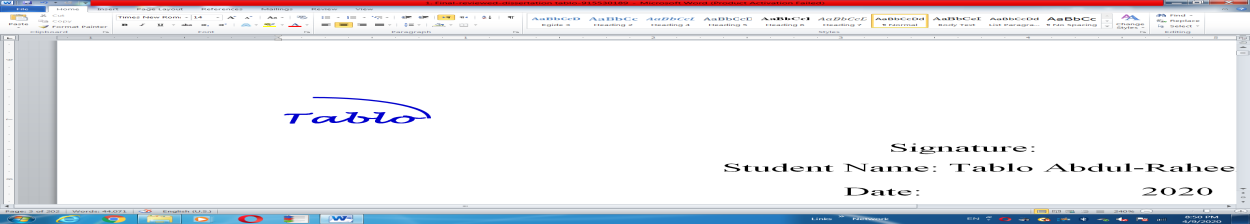  Lecturer: Tablo .A.Ahmed Salahaddin University-Erbil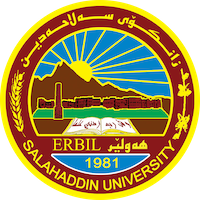 Subject: Env. awareness  College of ScienceExam duration:   1hour Department of Environmental Science and Health  Date:   15  /  5 / 2022First Stage (crossing)